Azione Cattolica Italiana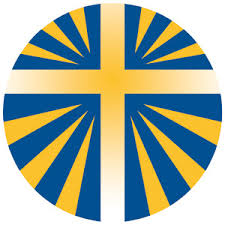 Diocesi di AcirealeSettore GiovaniCAMPO SCUOLA GIOVANISSIMICassone- Zafferana Etnea (CT)5-9 agosto 2017NOTE TECNICHEIl campo scuola diocesano è rivolto a tutti i giovanissimi e giovani (aderenti e non) di età compresa tra 14 e 30 anni che, nel corso dell’anno associativo 2016/17, hanno frequentato il gruppo parrocchiale.QuoteQuota di partecipazione (entro il 27 luglio)    € 100,00Quota di partecipazione (oltre il 27 luglio)     € 110,00Acconto da versare all’iscrizione                   € 50,00I non aderenti dovranno versare ulteriori € 3,50 per la copertura assicurativaSconti10% per 2 fratelli15% per 3 fratelliModalità di iscrizione e pagamentoLa scheda di iscrizione, compilata in ogni sua parte, dovrà essere consegnata, unitamente alle autorizzazioni e all’acconto, esclusivamente a:- Mariano Raciti Cell 3486708496/ email raciti.mariano@alice.it-Andrea Romeo Cell 340 2446653/ email andrearomeo92@alice.itentro e non oltre il 27 luglio 2017. Si precisa che l’acconto versato non potrà essere restituito.InfoÈ possibile saldare la quota di partecipazione sino al giorno prima dell’inizio del campo (4 agosto).I giovanissimi partecipanti dovranno essere accompagnati da un responsabile che alloggi stabilmente presso la struttura. È preferibile si tratti dell’educatore parrocchiale; tuttavia, nel caso in cui questo fosse impossibilitato a partecipare, è possibile indicare come accompagnatore responsabile del gruppo giovanissimi un giovane partecipante della medesima parrocchia.Il numero massimo di partecipanti è di 6 per parrocchia (compreso l’accompagnatore responsabile dei giovanissimi presenti). Eventuali ulteriori partecipazioni, da segnalare sulla scheda di iscrizione, verranno valutate dopo la data di scadenza delle iscrizioni.Se si è impossibilitati a partecipare è necessario darne comunicazione entro 7 giorni prima dell’inizio del campo, pena il pagamento dell’intera quota di partecipazione.Si ricorda che è necessario portare con sé: lenzuola, coperte, asciugamani, kit per l’igiene personale, Vangelo. Inoltre è possibile portare eventuali strumenti musicali.Gli arrivi di giorno 5 agosto sono previsti per le ore 15:15; le conclusioni, dopo il pranzo di giorno 9 agosto.È prevista la partecipazione dei pendolari, secondo le seguenti modalità.Quote-Intera giornata dei giorni 6-7-8 (pranzo, merenda e cena) € 15,00Modalità di iscrizione e pagamentoL’iscrizione, tramite apposita scheda, dovrà pervenire, unitamente alla quota di partecipazione,esclusivamente a:- Mariano Raciti Cell 3486708496/ email raciti.mariano@alice.it-Andrea Romeo Cell 340 2446653/ email andrearomeo92@alice.it entro e non oltre il 27 luglio 2017.N.B. Il numero massimo di partecipanti pendolari è di 4 per parrocchia al giorno. Anche in questo caso, eventuali ulteriori partecipazioni, da segnalare sulla scheda di iscrizione, verranno valutate dopo la data di scadenza delle iscrizioni.